Доманяя работа№ 1Среди нижеприведённых понятий найдите названия физических тел, явлений, величин, веществ, единиц измерений:самолёт, температура, метр, алюминий, Земля, скорость поезда, железо, закат,  кирпич, капля, серебро, высота полёта, минута, испарение, объём, горение.№2А).Какие из приведённых величин можно вычитать? Выполните действие и запишите результат:   5 м; 400 с; 2,4 дм3; 32 кг; 0,7 ч; 9,4 см2; 3,1 дм.Б). Какие из приведённых величин можно складывать? Выполните действие и запишите результат:  15 см; 40 л; 4,8 кг; 1,9 ч; 13 см2; 30 г; 58 дм3№3Определите цену деления мензурки C и объём тела V, находящегося в ждкости. 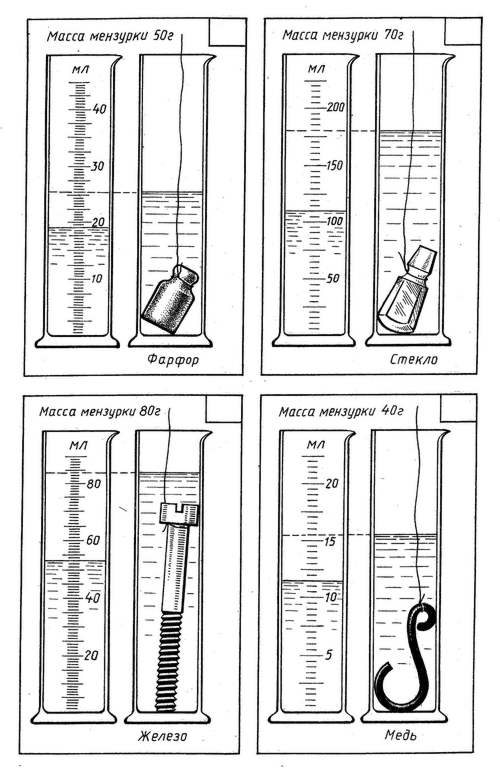 №4Переведите в СИ:1). 76 см         3). 0,7 ц       5). 0,9 мин            7). 43 см2             9). 45 л2). 8,2 дм        4). 3450 г     6). 2 ч 18 мин      8). 94 200 мм2     10). 34 900 дм3№5Сколько вёдер воды ёмкостью 8 л понадобится, чтобы наполнить прямоугольный бак. Длина бака 1,5 м, ширина 8 дм, высота 40 см.